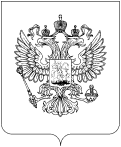 Уважаемая Валентина Антоновна!Во исполнение требований п. 8 ст. 47 Федерального закона от 12 июня 2002 г. N 67-ФЗ «Об основных гарантиях избирательных прав и права на участие в референдуме граждан Российской Федерации», в связи с опубликованием решений от 03.07.2020:- № 25/31 «О назначении выборов депутатов Думы Дальнереченского муниципального района»;- № 25/139 «О назначении выборов главы Ореховского сельского поселения»;- № 25/135 «О назначении выборов депутатов муниципального комитета Ореховского городского поселения»;- № 25/133  «О назначении выборов главы Сальского сельского поселения»;- № 25/138 «О назначении выборов депутатов муниципального комитета Сальского сельского поселения»; - № 25/132 «О назначении выборов депутатов муниципального комитета Веденкинского сельского поселения»;- № 25/134 «О назначении выборов депутатов муниципального комитета Малиновского сельского поселения»;- № 25/136 «О назначении выборов депутатов муниципального комитета Ракитненского сельского поселения»;-№ 25/137 «О назначении выборов депутатов муниципального комитета Рождественского сельского поселения», Управление Роскомнадзора по Приморскому краю информирует об отсутствии муниципальных организаций телерадиовещания и муниципальных периодических печатных изданий, подпадающих под действие п. 3 ст. 47 Федерального закона от 12 июня 2002 г. N 67-ФЗ «Об основных гарантиях избирательных прав и права на участие в референдуме граждан Российской Федерации».Исполнитель:  Тел.: РОСКОМНАДЗОРУПРАВЛЕНИЕ ФЕДЕРАЛЬНОЙ СЛУЖБЫ ПО НАДЗОРУ В СФЕРЕ СВЯЗИ, ИНФОРМАЦИОННЫХ ТЕХНОЛОГИЙ И МАССОВЫХ КОММУНИКАЦИЙПО ПРИМОРСКОМУ КРАЮ(Управление Роскомнадзорапо Приморскому краю)юр .адрес: Беломорская ул., д.18, г. Владивосток, 690041почтовый адрес: а/я 2210, г. Владивосток, 690022приемная: (423) 239 08 11; факс:  (423) 237 50 46E-mail: rsockanc25@rkn.gov.ru № На Председателю ТИК Дальнереченского муниципального района Приморского краяВ.А. Авраменкоvavr0@mail.ru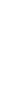 